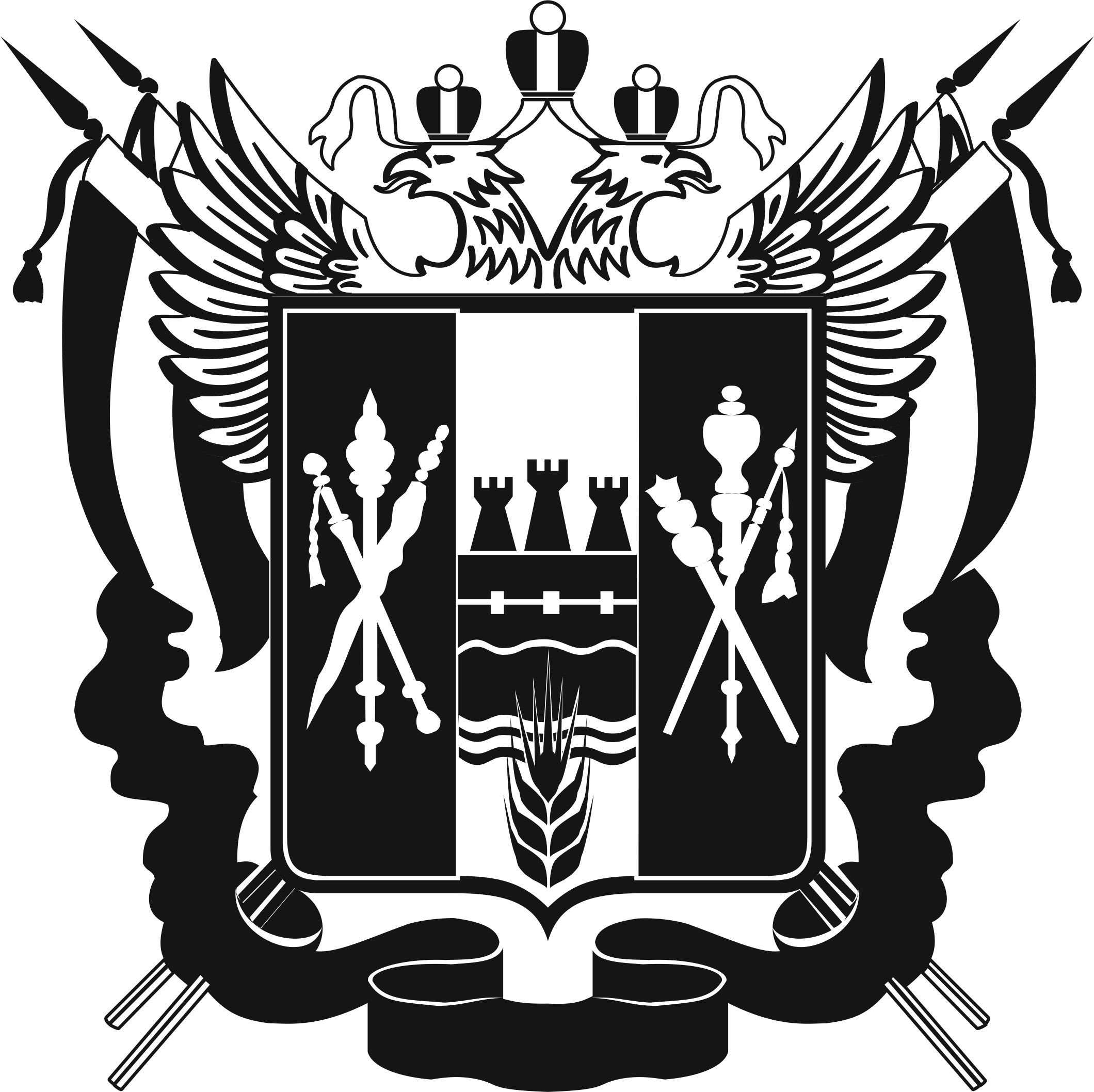 
ИЗБИРАТЕЛЬНАЯ КОМИССИЯРОСТОВСКОЙ ОБЛАСТИПОСТАНОВЛЕНИЕ30.12.2020 г.				                    № 135-10г. Ростов-на-ДонуО формировании Территориальной избирательной комиссии Веселовского района Ростовской областиРассмотрев предложения по кандидатурам для назначения в новый состав Территориальной избирательной комиссии Веселовского района Ростовской области, в соответствии со статьями 22, 26 Федерального закона от 12.06.2002  № 67-ФЗ «Об основных гарантиях избирательных прав и права на участие в референдуме граждан Российской Федерации», статьями 13,17Областного закона от 12.05.2016 № 525-ЗС «О выборах 
и референдумах в Ростовской области», Методическими рекомендациями
о порядке формирования территориальных избирательных комиссий, избирательных комиссий муниципальных образований, окружных 
и участковых избирательных комиссий, утвержденными постановлением Центральной избирательной комиссии Российской Федерации от 17.02.2010 № 192/1337-5, а также в соответствии с постановлениямиИзбирательной комиссии Ростовской области от 15.10.2020№ 127-8 «О перечне 
и количественном составе территориальных избирательных комиссий, действующих на постоянной основе в Ростовской области, подлежащих формированию в 2020 году» иот 29.10.2020 № 128-1 «О сообщении Избирательной комиссии Ростовской области о сроках и порядке предоставления предложений о кандидатурах для назначения в составы территориальных избирательных комиссий, подлежащих формированию 
в 2020 году» Избирательная комиссия Ростовской области ПОСТАНОВЛЯЕТ:1. Сформировать Территориальную избирательную комиссию Веселовского района Ростовской области в количестве 9 членов с правом решающего голоса, назначив в ее состав:2. Направить настоящее постановление в Территориальную избирательную комиссию Веселовского района Ростовской области.3. Разместить настоящее постановление на официальном сайте Избирательной комиссии Ростовской области в информационно-телекоммуникационной сети «Интернет».Председатель комиссии						А.В. БуровСекретарь комиссии							С.Н. Драгомирова№п/п Фамилия, имя, отчество члена Территориальной избирательной комиссии с правом решающего голоса Субъект предложения кандидатуры в состав избирательной комиссии Бардик Анатолий ВладимировичПредыдущий состав ТИКБондаренко Елена ВикторовнаРегиональное отделение Политической партии СПРАВЕДЛИВАЯ РОССИЯ в Ростовской областиЗубко Алексей ИвановичРОСТОВСКОЕ ОБЛАСТНОЕ ОТДЕЛЕНИЕ политической партии «КОММУНИСТИЧЕСКАЯ ПАРТИЯ РОССИЙСКОЙ ФЕДЕРАЦИИ»Ковтун Лидия ГавриловнаРостовское региональное отделение Всероссийской политической партии «ЕДИНАЯ РОССИЯ»Кудрявцева Валентина МихайловнаРегиональное отделение Общероссийской общественной организация "Союз пенсионеров России" по Ростовской области - "Союз пенсионеров Дона"Рыбцова Людмила ВикторовнаРостовское региональное отделение Общероссийской Общественной организации «Всероссийский Совет местного самоуправления»Рябинина Наталья НиколаевнаРостовское региональное отделение политической партии «ПАТРИОТЫ РОССИИ»Черненко Николай АлександровичРостовское региональное отделение политической партии «Российская объединенная демократическая партия «ЯБЛОКО»Черуха Борис ИвановичСобрание депутатов Веселовского района